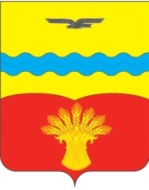 АДМИНИСТРАЦИЯ МУНИЦИПАЛЬНОГО ОБРАЗОВАНИЯПОДОЛЬСКИЙ СЕЛЬСОВЕТ КрасногвардейскОГО районА оренбургской ОБЛАСТИПОСТАНОВЛЕНИЕ01.03.2023                                                                                                       № 28-пс. ПодольскО внесении изменений в постановление администрации Подольского сельсовета от 05.10.2022 № 130-п «Об утверждении муниципальной программы «Комплексное развитие жилищно-коммунальной инфраструктуры и повышение уровня благоустройства на территории муниципального образования Подольский сельсовет Красногвардейского района Оренбургской области на 2023-2027 годы»»В соответствии с Уставом муниципального образования Подольский сельсовет Красногвардейского района Оренбургской области:Внести изменения в постановление администрации Подольского сельсовета от 05.10.2022 № 130-п «Об утверждении муниципальной программы Комплексное развитие жилищно-коммунальной инфраструктуры и повышение уровня благоустройства на территории муниципального образования Подольский сельсовет Красногвардейского района Оренбургской области на 2023-2027 годы»:Изложив приложение к постановлению в новой редакции, согласно приложению № 1 к настоящему постановлению.Изложив приложение № 1 к муниципальной программе в новой редакции, согласно приложению № 2 к настоящему постановлению.Изложив приложение № 3 к муниципальной программе в новой редакции, согласно приложению № 2 к настоящему постановлению.Установить, что настоящее постановление вступает в силу со дня его подписания.Контроль за исполнением настоящего постановления оставляю за собой.Глава сельсовета                                                                              Ю.Л. ГавриловРазослано: дело, прокурору района.Приложение № 1к постановлению администрациимуниципального образования Подольский сельсоветКрасногвардейского района Оренбургской областиот 01.03.2023 № 28-пПАСПОРТМуниципальной программы «Комплексное развитие жилищно-коммунальной инфраструктуры и повышение уровня благоустройства на территории муниципального образования Подольский сельсовет Красногвардейского района Оренбургской области на 2023-2027 годы»Общая характеристикаНа сегодняшний день деятельность коммунального комплекса муниципального образования Подольский сельсовет характеризуется неудовлетворительным качеством предоставления коммунальных услуг, неэффективным использованием природных ресурсов, загрязнением окружающей среды. Причинами сложившейся ситуации является высокий уровень физического и морального износа основных фондов, низкая эффективность системы управления коммунальным комплексом, отсутствие стимулирования развития инженерной инфраструктуры.Выходом из сложившейся ситуации может послужить масштабная реализация проектов: модернизации, новое строительство и реконструкции объектов коммунальной инфраструктуры.Для обеспечения надежного и устойчивого обслуживания потребителей Подольского сельсовета коммунальными услугами, снижение износа объектов коммунальной инфраструктуры, необходима модернизация этих объектов путем внедрения ресурсо-энергосберегающих технологий, разработка и внедрение мер по стимулированию эффективного и рационального хозяйствования организаций коммунального комплекса, привлечение инвестиционных средств внебюджетных источников для модернизации объектов коммунальной инфраструктуры, улучшения экологической обстановки. В решении вопросов благоустройства необходимо обеспечить повышенные требования к уровню экологии, эстетическому и архитектурному облику территории Подольского сельсовета.                                                 Ремонт и реконструкция имеющихся и создание новых объектов благоустройства в сложившихся условиях является ключевой задачей органов местного самоуправления. Без реализации неотложных мер по повышению уровня благоустройства территории сельсовета нельзя добиться существенного повышения имеющегося потенциала муниципального образования и эффективного обслуживания экономики и населения поселения, а также обеспечить в полной мере безопасность жизнедеятельности и охрану окружающей среды.Зон отдыха, созданных на территории сельсовета явно недостаточно, в связи с чем требуется обустройство дополнительных зон отдыха. Назрела необходимость создания современного цветочного оформления, установки элементов вертикального озеленения, металлического ограждения газонов, установки дополнительных скамеек и урн. Имеющиеся объекты благоустройства, расположенные на территории населенных пунктов Подольского сельсовета, не обеспечивают растущие потребности и не удовлетворяют современным требованиям, предъявляемым к качеству среды проживания и временного пребывания, а уровень их износа продолжает увеличиваться.Мероприятия программы позволят осуществить модернизацию и техническое перевооружение систем коммунальной инфраструктуры, решить проблемы благоустройства населенных пунктов, конкретизации мероприятий, планированию первоочередных и перспективных работ для обеспечения комфортных условий для деятельности и отдыха жителей сельсовета.2. Приоритеты политики администрации Подольского сельсовета Красногвардейского района в сфере реализации программы, цель, задачи и показатели (индикаторы) их достижения.Благоустройство территории и модернизация объектов жилищно-коммунального хозяйства относится к приоритетным задачам органов местного самоуправления и должна обеспечить благоприятные условия для развития экономики и социальной сферы поселения, комфортного проживания.Определены следующие цели Программы:- обеспечение устойчивого функционирования систем коммунального хозяйства;- комплексное решение проблем благоустройства территории сельсовета.Для достижения целей Программы поставлены следующие задачи:- модернизация объектов коммунальной инфраструктуры сельсовета;- обеспечение проведения мероприятий по благоустройству территории сельсовета;- привлечение жителей поселения к участию в решении проблем благоустройства сельсовета.Для реализации поставленных целей и решения задач Программы предусмотрено выполнение следующих мероприятий:- мероприятия по текущему и капитальному ремонту объектов коммунальной инфраструктуры;- организация и содержание мест захоронения;- обеспечение уличного освещения сельсовета;- организация работ по озеленению населенных пунктов сельсовета;- мероприятия по освоению новых территорий в целях жилищного строительства;- прочие мероприятия по благоустройству.Сведения о показателях (индикаторах) с разбивкой по годам реализации подпрограммы приведены в приложении № 1.3. Перечень и характеристика основных мероприятий ПрограммыПеречень мероприятий Программы с указанием сроков их реализации и ожидаемых результатов, а также сведения о взаимосвязи мероприятий и результатов их выполнения с целевыми индикаторами и показателями, приведен в приложении № 2 к настоящей муниципальной Программе.4. Информация о ресурсном обеспечении ПрограммыПри планировании ресурсного обеспечения Программы учитывались реальная ситуация в финансово-бюджетной сфере муниципального образования Подольский сельсовет Красногвардейского района, социальная значимость проблемысодержания территории сельсовета и благоустройства.Финансирование мероприятий Программы будет осуществляться за счет средств федерального бюджета, бюджета Оренбургской области и бюджета муниципального образования Подольский сельсовет.Объёмы финансирования мероприятий Программы могут изменяться в зависимости от возможностей местного бюджета и результатов оценки эффективности реализации Программы.Общий объем финансирования Программы составляет 2637,6тыс. рублей. Финансирование осуществляется за счет средств местного бюджета, в том числе по годам реализации:2023 год – 1330,4 тыс. рублей;2024 год – 359,7 тыс. рублей;2025 год – 947,5 тыс. рублей;2026 год – 0 тыс. рублей; 2027 год – 0 тыс. рублей.Ресурсное обеспечение с разбивкой по годам и мероприятиям Программы приведены в приложении № 3.Приложение № 2к постановлению администрациимуниципального образования Подольский сельсоветКрасногвардейского района Оренбургской областиот 01.03.2023 № 28-пПЕРЕЧЕНЬмероприятий программы «Комплексное развитие коммунальной инфраструктуры и повышение уровня благоустройства на территории муниципального образования Подольский сельсовет Красногвардейского района Оренбургской области»Приложение № 3к постановлению администрациимуниципального образования Подольский сельсоветКрасногвардейского района Оренбургской областиот 01.03.2023 № 28-пРесурсное обеспечениереализации программы«Комплексное развитие систем коммунальной инфраструктуры муниципального образования Подольского сельсовета Красногвардейского района Оренбургской области на 2023-2027 годы» за счет всех источников финансированияОтветственный исполнитель программыАдминистрация муниципального образования Подольский сельсоветУчастники программыОтсутствуютЦель программы- обеспечение устойчивогофункционирования системкоммунального хозяйства;- комплексное решение проблем благоустройства территории сельсовета.Задачи программы- модернизация объектов коммунальной инфраструктуры сельсовета;- обеспечение проведения мероприятий по благоустройству территории сельсовета, в том числе обустройство площадок накопления твердых коммунальных отходов;- привлечение жителей сельсовета к участию в решении проблем благоустройства сельсовета.Целевые индикаторы и показатели программы- доля отремонтированных объектов коммунальной инфраструктуры;- доля удовлетворенности населения благоустройством населенных пунктов сельсовета;- снижение уровня расходов на электроэнергию.Сроки и этапы реализации программы2023 – 2027 годы, этапы не выделяются.Объемы бюджетных ассигнований программы2023 год - 1330,4 тыс. рублей;2024 год -359,7 тыс. рублей;2025 год - 947,5 тыс. рублей;2026 год -0,0 тыс. рублей;2027 год - 0,0тыс. рублей;Всего -2637,6тыс. рублей.№ п/пМероприятия по реализации ПрограммыСрок исполненияСрок исполненияОбъем и источник финансирования (тыс. руб.), в т. ч.Объем и источник финансирования (тыс. руб.), в т. ч.Объем и источник финансирования (тыс. руб.), в т. ч.Объем и источник финансирования (тыс. руб.), в т. ч.Объем и источник финансирования (тыс. руб.), в т. ч.Объем и источник финансирования (тыс. руб.), в т. ч.Объем и источник финансирования (тыс. руб.), в т. ч.Объем и источник финансирования (тыс. руб.), в т. ч.Объем и источник финансирования (тыс. руб.), в т. ч.Объем и источник финансирования (тыс. руб.), в т. ч.Ответствен-ный за выполнение мероприятий ПрограммыОтветствен-ный за выполнение мероприятий Программы№ п/пМероприятия по реализации ПрограммыСрок исполненияСрок исполненияВсего Всего Федераль-ный бюджетФедераль-ный бюджетОбласт-ной бюджетОбласт-ной бюджетМестный бюджетМестный бюджетВнебюд-жетные средстваВнебюд-жетные средстваОтветствен-ный за выполнение мероприятий ПрограммыОтветствен-ный за выполнение мероприятий Программы1.Комплексы процессных мероприятийКомплексы процессных мероприятий1.1Капитальный ремонт и ремонт объектов коммунального хозяйстваКапитальный ремонт и ремонт объектов коммунального хозяйства20232023000000Администрация сельсовета1.1Капитальный ремонт и ремонт объектов коммунального хозяйстваКапитальный ремонт и ремонт объектов коммунального хозяйства20242024000000Администрация сельсовета1.1Капитальный ремонт и ремонт объектов коммунального хозяйстваКапитальный ремонт и ремонт объектов коммунального хозяйства20252025000000Администрация сельсовета1.1Капитальный ремонт и ремонт объектов коммунального хозяйстваКапитальный ремонт и ремонт объектов коммунального хозяйства20262026000000Администрация сельсовета1.1Капитальный ремонт и ремонт объектов коммунального хозяйстваКапитальный ремонт и ремонт объектов коммунального хозяйства20272027000000Администрация сельсоветаВсегоВсегоХХ000000Х1.2Содержание объектов коммунального хозяйстваСодержание объектов коммунального хозяйства20232023514,9514,9514,9514,900Администрация сельсовета1.2Содержание объектов коммунального хозяйстваСодержание объектов коммунального хозяйства20242024117,7117,7117,7117,700Администрация сельсовета1.2Содержание объектов коммунального хозяйстваСодержание объектов коммунального хозяйства20252025684,9684,9684,9684,900Администрация сельсовета1.2Содержание объектов коммунального хозяйстваСодержание объектов коммунального хозяйства20262026000000Администрация сельсовета1.2Содержание объектов коммунального хозяйстваСодержание объектов коммунального хозяйства20272027000000Администрация сельсоветаВсегоВсегоХХ1317,51317,500001317,51317,500Х1.3Комплекс кадастровых работ по подготовке документов для постановки на государственный кадастровый учет земельных участков, недвижимого имуществаКомплекс кадастровых работ по подготовке документов для постановки на государственный кадастровый учет земельных участков, недвижимого имущества202320230000000000Администрация сельсовета1.3Комплекс кадастровых работ по подготовке документов для постановки на государственный кадастровый учет земельных участков, недвижимого имуществаКомплекс кадастровых работ по подготовке документов для постановки на государственный кадастровый учет земельных участков, недвижимого имущества202420240000000000Администрация сельсовета1.3Комплекс кадастровых работ по подготовке документов для постановки на государственный кадастровый учет земельных участков, недвижимого имуществаКомплекс кадастровых работ по подготовке документов для постановки на государственный кадастровый учет земельных участков, недвижимого имущества202520250000000000Администрация сельсовета1.3Комплекс кадастровых работ по подготовке документов для постановки на государственный кадастровый учет земельных участков, недвижимого имуществаКомплекс кадастровых работ по подготовке документов для постановки на государственный кадастровый учет земельных участков, недвижимого имущества202620260000000000Администрация сельсовета1.3Комплекс кадастровых работ по подготовке документов для постановки на государственный кадастровый учет земельных участков, недвижимого имуществаКомплекс кадастровых работ по подготовке документов для постановки на государственный кадастровый учет земельных участков, недвижимого имущества202720270000000000Администрация сельсоветаВсегоВсегоХХ0000000000ХИтого по мероприятию 1Итого по мероприятию 1ХХ1317,51317,500001317,51317,500Х2.Мероприятия по благоустройствуМероприятия по благоустройствуМероприятия по благоустройствуМероприятия по благоустройствуМероприятия по благоустройствуМероприятия по благоустройствуМероприятия по благоустройствуМероприятия по благоустройствуМероприятия по благоустройствуМероприятия по благоустройствуМероприятия по благоустройствуМероприятия по благоустройствуМероприятия по благоустройствуМероприятия по благоустройствуМероприятия по благоустройству2.1.Озеленение сельсовета202320235,05,000005,05,000Администрация сельсоветаАдминистрация сельсовета2.1.Озеленение сельсовета202420245,05,000005,05,000Администрация сельсоветаАдминистрация сельсовета2.1.Озеленение сельсовета202520255,05,000005,05,000Администрация сельсоветаАдминистрация сельсовета2.1.Озеленение сельсовета202620260,00,000000,00,000Администрация сельсоветаАдминистрация сельсовета2.1.Озеленение сельсовета202720270,00,000000,00,000Администрация сельсоветаАдминистрация сельсоветаВсегоХХ15,015,0000015,015,000ХХ2.2.Организация и содержание мест захоронения2023202336,036,0000036,036,000Администрация сельсоветаАдминистрация сельсовета2.2.Организация и содержание мест захоронения2024202489,089,0000089,089,000Администрация сельсоветаАдминистрация сельсовета2.2.Организация и содержание мест захоронения2025202589,089,0000089,089,000Администрация сельсоветаАдминистрация сельсовета2.2.Организация и содержание мест захоронения202620260,00,000000,00,000Администрация сельсоветаАдминистрация сельсовета2.2.Организация и содержание мест захоронения202720270,00,000000,00,000Администрация сельсоветаАдминистрация сельсоветаВсегоХХ214,0214,00000214,0214,000ХХ2.3.Прочие мероприятия по благоустройству территории Подольского сельсовета20232023281,0281,00000281,0281,000Администрация сельсоветаАдминистрация сельсовета2.3.Прочие мероприятия по благоустройству территории Подольского сельсовета20242024148,0148,00000148,0148,000Администрация сельсоветаАдминистрация сельсовета2.3.Прочие мероприятия по благоустройству территории Подольского сельсовета20252025168,6168,60000168,6168,600Администрация сельсоветаАдминистрация сельсовета2.3.Прочие мероприятия по благоустройству территории Подольского сельсовета202620260000000000Администрация сельсоветаАдминистрация сельсовета2.3.Прочие мероприятия по благоустройству территории Подольского сельсовета202720270000000000Администрация сельсоветаАдминистрация сельсоветаВсегоХХ597,6597,60000  597,6  597,600Итого по мероприятию 2ХХ  826,6   826,6 0000     826,6     826,600ХХ3Приоритетные проекты Оренбургской областиПриоритетные проекты Оренбургской областиПриоритетные проекты Оренбургской областиПриоритетные проекты Оренбургской областиПриоритетные проекты Оренбургской областиПриоритетные проекты Оренбургской областиПриоритетные проекты Оренбургской областиПриоритетные проекты Оренбургской областиПриоритетные проекты Оренбургской областиПриоритетные проекты Оренбургской областиПриоритетные проекты Оренбургской областиПриоритетные проекты Оренбургской областиПриоритетные проекты Оренбургской областиПриоритетные проекты Оренбургской областиПриоритетные проекты Оренбургской области3.1Приоритетный проект «Вовлечение жителей Оренбургской области в процесс выбора и реализации проектов развития общественной  инфраструктуры, основанных на местных инициативах»20232023493,5493,50,00,0350,0350,073,073,070,570,5Администрация сельсоветаАдминистрация сельсовета3.1Приоритетный проект «Вовлечение жителей Оренбургской области в процесс выбора и реализации проектов развития общественной  инфраструктуры, основанных на местных инициативах»202420240,00,00,00,00,00,00,00,00,00,0Администрация сельсоветаАдминистрация сельсовета3.1Приоритетный проект «Вовлечение жителей Оренбургской области в процесс выбора и реализации проектов развития общественной  инфраструктуры, основанных на местных инициативах»202520250,00,00,00,00,00,00,00,00,00,0Администрация сельсоветаАдминистрация сельсовета3.1Приоритетный проект «Вовлечение жителей Оренбургской области в процесс выбора и реализации проектов развития общественной  инфраструктуры, основанных на местных инициативах»202620260,00,00,00,00,00,00,00,00,00,0Администрация сельсоветаАдминистрация сельсовета3.1Приоритетный проект «Вовлечение жителей Оренбургской области в процесс выбора и реализации проектов развития общественной  инфраструктуры, основанных на местных инициативах»202720270,00,00,00,00,00,00,00,00,00,0Администрация сельсоветаАдминистрация сельсоветаВсегоХХ493,5493,500350,0350,073,073,070,570,5ХХИтого по мероприятию 3ХХ  493,5  493,500350,0350,0 73,0 73,070,570,5ХХИтого по всем мероприятиямИтого по всем мероприятиямХХ  2637,6    2637,6  350,0350,073,073,070,570,5ХХСтатусНаименование подпрограммы сельского поселения, мероприятияНаименование подпрограммы сельского поселения, мероприятияНаименование подпрограммы сельского поселения, мероприятияОтветственный исполнитель, соисполнителиОбъемы финансирования, тыс. рублей, в т.ч.Объемы финансирования, тыс. рублей, в т.ч.Объемы финансирования, тыс. рублей, в т.ч.Объемы финансирования, тыс. рублей, в т.ч.Объемы финансирования, тыс. рублей, в т.ч.СтатусНаименование подпрограммы сельского поселения, мероприятияНаименование подпрограммы сельского поселения, мероприятияНаименование подпрограммы сельского поселения, мероприятияОтветственный исполнитель, соисполнителипо годам, всегофедеральный бюджетобластной бюджетместный бюджетвнебюджетные средства1222345678Муниципальная программа Подольского сельсовета Красногвардейского района Оренбургской области«Комплексное развитие жилищно- коммунальной инфраструктуры муниципального образования Подольского сельсовета Красногвардейского района Оренбургской области»«Комплексное развитие жилищно- коммунальной инфраструктуры муниципального образования Подольского сельсовета Красногвардейского района Оренбургской области»«Комплексное развитие жилищно- коммунальной инфраструктуры муниципального образования Подольского сельсовета Красногвардейского района Оренбургской области»Администрациясельсовета2023 год -1330,4001330,40Муниципальная программа Подольского сельсовета Красногвардейского района Оренбургской области«Комплексное развитие жилищно- коммунальной инфраструктуры муниципального образования Подольского сельсовета Красногвардейского района Оренбургской области»«Комплексное развитие жилищно- коммунальной инфраструктуры муниципального образования Подольского сельсовета Красногвардейского района Оренбургской области»«Комплексное развитие жилищно- коммунальной инфраструктуры муниципального образования Подольского сельсовета Красногвардейского района Оренбургской области»Администрациясельсовета2024 год -359,700359,70Муниципальная программа Подольского сельсовета Красногвардейского района Оренбургской области«Комплексное развитие жилищно- коммунальной инфраструктуры муниципального образования Подольского сельсовета Красногвардейского района Оренбургской области»«Комплексное развитие жилищно- коммунальной инфраструктуры муниципального образования Подольского сельсовета Красногвардейского района Оренбургской области»«Комплексное развитие жилищно- коммунальной инфраструктуры муниципального образования Подольского сельсовета Красногвардейского района Оренбургской области»Администрациясельсовета2025 год -947,400947,40Муниципальная программа Подольского сельсовета Красногвардейского района Оренбургской области«Комплексное развитие жилищно- коммунальной инфраструктуры муниципального образования Подольского сельсовета Красногвардейского района Оренбургской области»«Комплексное развитие жилищно- коммунальной инфраструктуры муниципального образования Подольского сельсовета Красногвардейского района Оренбургской области»«Комплексное развитие жилищно- коммунальной инфраструктуры муниципального образования Подольского сельсовета Красногвардейского района Оренбургской области»Администрациясельсовета2026 год -00000Муниципальная программа Подольского сельсовета Красногвардейского района Оренбургской области«Комплексное развитие жилищно- коммунальной инфраструктуры муниципального образования Подольского сельсовета Красногвардейского района Оренбургской области»«Комплексное развитие жилищно- коммунальной инфраструктуры муниципального образования Подольского сельсовета Красногвардейского района Оренбургской области»«Комплексное развитие жилищно- коммунальной инфраструктуры муниципального образования Подольского сельсовета Красногвардейского района Оренбургской области»Администрациясельсовета2027 год -00000Муниципальная программа Подольского сельсовета Красногвардейского района Оренбургской области«Комплексное развитие жилищно- коммунальной инфраструктуры муниципального образования Подольского сельсовета Красногвардейского района Оренбургской области»«Комплексное развитие жилищно- коммунальной инфраструктуры муниципального образования Подольского сельсовета Красногвардейского района Оренбургской области»«Комплексное развитие жилищно- коммунальной инфраструктуры муниципального образования Подольского сельсовета Красногвардейского района Оренбургской области»АдминистрациясельсоветаВсего: 2637,52637,51222345678Комплексы процессных мероприятий 1Содержание объектов коммунального хозяйстваСодержание объектов коммунального хозяйстваСодержание объектов коммунального хозяйстваАдминистрациясельсовета2023 год -514,900514,90Комплексы процессных мероприятий 1Содержание объектов коммунального хозяйстваСодержание объектов коммунального хозяйстваСодержание объектов коммунального хозяйстваАдминистрациясельсовета2024 год -117,700117,70Комплексы процессных мероприятий 1Содержание объектов коммунального хозяйстваСодержание объектов коммунального хозяйстваСодержание объектов коммунального хозяйстваАдминистрациясельсовета2025 год -684,900684,90Комплексы процессных мероприятий 1Содержание объектов коммунального хозяйстваСодержание объектов коммунального хозяйстваСодержание объектов коммунального хозяйстваАдминистрациясельсовета2026 год -00000Комплексы процессных мероприятий 1Содержание объектов коммунального хозяйстваСодержание объектов коммунального хозяйстваСодержание объектов коммунального хозяйстваАдминистрациясельсовета2027 год -0000Комплексы процессных мероприятий 1Содержание объектов коммунального хозяйстваСодержание объектов коммунального хозяйстваСодержание объектов коммунального хозяйстваАдминистрациясельсоветаВсего: 1317,5001317,50Комплексы процессных мероприятий 2ОзеленениеОзеленениеОзеленениеАдминистрациясельсовета2023 год- 5,05,005,00Комплексы процессных мероприятий 2ОзеленениеОзеленениеОзеленениеАдминистрациясельсовета2024 год- 5,05,005,00Комплексы процессных мероприятий 2ОзеленениеОзеленениеОзеленениеАдминистрациясельсовета2025 год- 5,05,005,00Комплексы процессных мероприятий 2ОзеленениеОзеленениеОзеленениеАдминистрациясельсовета2026 год- 00000Комплексы процессных мероприятий 2ОзеленениеОзеленениеОзеленениеАдминистрациясельсовета2027 год- 00000Всего: 15 15000Комплексы процессных мероприятий 3Комплексы процессных мероприятий 3Организация и содержание мест захороненияАдминистрациясельсоветаАдминистрациясельсовета2023 год- 36,00036,00Комплексы процессных мероприятий 3Комплексы процессных мероприятий 3Организация и содержание мест захороненияАдминистрациясельсоветаАдминистрациясельсовета2024 год- 89,00089,00Комплексы процессных мероприятий 3Комплексы процессных мероприятий 3Организация и содержание мест захороненияАдминистрациясельсоветаАдминистрациясельсовета2025 год- 89,00089,00Комплексы процессных мероприятий 3Комплексы процессных мероприятий 3Организация и содержание мест захороненияАдминистрациясельсоветаАдминистрациясельсовета2026 год- 00000Комплексы процессных мероприятий 3Комплексы процессных мероприятий 3Организация и содержание мест захороненияАдминистрациясельсоветаАдминистрациясельсовета2027 год- 00000Комплексы процессных мероприятий 3Комплексы процессных мероприятий 3Организация и содержание мест захороненияАдминистрациясельсоветаАдминистрациясельсоветаВсего: 214,000214,00Комплексы процессных мероприятий 4Мероприятия по теплоснабжениюМероприятия по теплоснабжениюМероприятия по теплоснабжениюАдминистрациясельсовета2023 год -00000Комплексы процессных мероприятий 4Мероприятия по теплоснабжениюМероприятия по теплоснабжениюМероприятия по теплоснабжениюАдминистрациясельсовета2024 год -00000Комплексы процессных мероприятий 4Мероприятия по теплоснабжениюМероприятия по теплоснабжениюМероприятия по теплоснабжениюАдминистрациясельсовета2025 год -00000Комплексы процессных мероприятий 4Мероприятия по теплоснабжениюМероприятия по теплоснабжениюМероприятия по теплоснабжениюАдминистрациясельсовета2026 год -00000Комплексы процессных мероприятий 4Мероприятия по теплоснабжениюМероприятия по теплоснабжениюМероприятия по теплоснабжениюАдминистрациясельсовета2027 год -00000Комплексы процессных мероприятий 4Мероприятия по теплоснабжениюМероприятия по теплоснабжениюМероприятия по теплоснабжениюАдминистрациясельсоветаВсего: 00000Комплексы процессных мероприятий 5Мероприятия по развитию водоснабжения в сельской местностиМероприятия по развитию водоснабжения в сельской местностиМероприятия по развитию водоснабжения в сельской местностиАдминистрация сельсовета2023 год -00000Комплексы процессных мероприятий 5Мероприятия по развитию водоснабжения в сельской местностиМероприятия по развитию водоснабжения в сельской местностиМероприятия по развитию водоснабжения в сельской местностиАдминистрация сельсовета2024 год -00000Комплексы процессных мероприятий 5Мероприятия по развитию водоснабжения в сельской местностиМероприятия по развитию водоснабжения в сельской местностиМероприятия по развитию водоснабжения в сельской местностиАдминистрация сельсовета2025 год -00000Комплексы процессных мероприятий 5Мероприятия по развитию водоснабжения в сельской местностиМероприятия по развитию водоснабжения в сельской местностиМероприятия по развитию водоснабжения в сельской местностиАдминистрация сельсовета2026 год -00000Комплексы процессных мероприятий 5Мероприятия по развитию водоснабжения в сельской местностиМероприятия по развитию водоснабжения в сельской местностиМероприятия по развитию водоснабжения в сельской местностиАдминистрация сельсовета2027 год -00000Комплексы процессных мероприятий 5Мероприятия по развитию водоснабжения в сельской местностиМероприятия по развитию водоснабжения в сельской местностиМероприятия по развитию водоснабжения в сельской местностиАдминистрация сельсоветаВсего: 00000Комплексы процессных мероприятий 6Мероприятия по благоустройству Мероприятия по благоустройству Мероприятия по благоустройству Администрация сельсовета2023 год -281,000281,00Комплексы процессных мероприятий 6Мероприятия по благоустройству Мероприятия по благоустройству Мероприятия по благоустройству Администрация сельсовета2024 год -148,000148,00Комплексы процессных мероприятий 6Мероприятия по благоустройству Мероприятия по благоустройству Мероприятия по благоустройству Администрация сельсовета2025 год -168,600168,60Комплексы процессных мероприятий 6Мероприятия по благоустройству Мероприятия по благоустройству Мероприятия по благоустройству Администрация сельсовета2026 год -00000Комплексы процессных мероприятий 6Мероприятия по благоустройству Мероприятия по благоустройству Мероприятия по благоустройству Администрация сельсовета2027 год -00000Комплексы процессных мероприятий 6Мероприятия по благоустройству Мероприятия по благоустройству Мероприятия по благоустройству Администрация сельсовета   Всего: 597,600597,60Комплексы процессных мероприятий 7Приоритетный проект «Вовлечение жителей Оренбургской области в процесс выбора и реализации проектов развития общественной инфраструктуры, основанных на местных инициативах»Приоритетный проект «Вовлечение жителей Оренбургской области в процесс выбора и реализации проектов развития общественной инфраструктуры, основанных на местных инициативах»Приоритетный проект «Вовлечение жителей Оренбургской области в процесс выбора и реализации проектов развития общественной инфраструктуры, основанных на местных инициативах»Администрация сельсовета2023 год -493,50350,073,070,5Комплексы процессных мероприятий 7Приоритетный проект «Вовлечение жителей Оренбургской области в процесс выбора и реализации проектов развития общественной инфраструктуры, основанных на местных инициативах»Приоритетный проект «Вовлечение жителей Оренбургской области в процесс выбора и реализации проектов развития общественной инфраструктуры, основанных на местных инициативах»Приоритетный проект «Вовлечение жителей Оренбургской области в процесс выбора и реализации проектов развития общественной инфраструктуры, основанных на местных инициативах»Администрация сельсовета2024 год -00000Комплексы процессных мероприятий 7Приоритетный проект «Вовлечение жителей Оренбургской области в процесс выбора и реализации проектов развития общественной инфраструктуры, основанных на местных инициативах»Приоритетный проект «Вовлечение жителей Оренбургской области в процесс выбора и реализации проектов развития общественной инфраструктуры, основанных на местных инициативах»Приоритетный проект «Вовлечение жителей Оренбургской области в процесс выбора и реализации проектов развития общественной инфраструктуры, основанных на местных инициативах»Администрация сельсовета2025 год -00000Комплексы процессных мероприятий 7Приоритетный проект «Вовлечение жителей Оренбургской области в процесс выбора и реализации проектов развития общественной инфраструктуры, основанных на местных инициативах»Приоритетный проект «Вовлечение жителей Оренбургской области в процесс выбора и реализации проектов развития общественной инфраструктуры, основанных на местных инициативах»Приоритетный проект «Вовлечение жителей Оренбургской области в процесс выбора и реализации проектов развития общественной инфраструктуры, основанных на местных инициативах»Администрация сельсовета2026 год -00000Комплексы процессных мероприятий 7Приоритетный проект «Вовлечение жителей Оренбургской области в процесс выбора и реализации проектов развития общественной инфраструктуры, основанных на местных инициативах»Приоритетный проект «Вовлечение жителей Оренбургской области в процесс выбора и реализации проектов развития общественной инфраструктуры, основанных на местных инициативах»Приоритетный проект «Вовлечение жителей Оренбургской области в процесс выбора и реализации проектов развития общественной инфраструктуры, основанных на местных инициативах»Администрация сельсовета2027 год -000         00Комплексы процессных мероприятий 7Приоритетный проект «Вовлечение жителей Оренбургской области в процесс выбора и реализации проектов развития общественной инфраструктуры, основанных на местных инициативах»Приоритетный проект «Вовлечение жителей Оренбургской области в процесс выбора и реализации проектов развития общественной инфраструктуры, основанных на местных инициативах»Приоритетный проект «Вовлечение жителей Оренбургской области в процесс выбора и реализации проектов развития общественной инфраструктуры, основанных на местных инициативах»Администрация сельсовета   Всего: 493,50350,0     73,070,5